МИНИСТЕРСТВО ЗДРАВООХРАНЕНИЯ РФМИНИСТЕРСТВО ЗДРАВООХРАНЕНИЯ АМУРСКОЙ ОБЛАСТИГАУ АО ПОО «АМУРСКИЙ МЕДИЦИНСКИЙ КОЛЛЕДЖ»ЗАДАНИЯ ДЛЯ САМОПОДГОТОВКИПО ДИСЦИПЛИНЕ«ПРОПЕДЕВТИКА КЛИНИЧЕСКИХ ДИСЦИПЛИН»СПЕЦИАЛЬНОСТЬ 60101 «ЛЕЧЕБНОЕ ДЕЛО»ОПОП СПО (углубленная подготовка)Сборник заданий составлен в соответствии с требованиями ФГОС и рабочей программой дисциплины «Пропедевтика клинических дисциплин» преподавателемг. Благовещенск 2013 г.Рассмотрено на заседании «УТВЕРЖДАЮ»Выпускающей ЦМК Экспертный советпри информационно -Протокол № _____ от ____2013 г. методическом центреПредседатель ЦМК _____________ АМК// « » 2013г.ПОЯСНИТЕЛЬНАЯ ЗАПИСКАЗадания для самоподготовки, предназначенные для подготовки к практическим занятиям по пропедевтике клинических дисциплин, представлены в виде «слепых» графов, ситуационных задач по различным разделам.Успешная работа над заданиями возможна не только при хорошем знании теоретического материала по данной дисциплине, но и предполагает умение устанавливать междисциплинарные связи.Сборник не содержит эталонов ответа, задания выполняются в письменной форме при подготовке домашнего задания, проверка проводится на практическом занятии.Предлагаемый сборник может быть использован как учебно-методическое пособие не только при подготовке к занятиям, но и также для отработки пропущенных занятий.В результате освоения дисциплины у обучающегося будут сформированы компетенции:общие компетенции (ОК 1 – 14), включающими в себя способность (по углубленной подготовке):ОК 1. Понимать сущность и социальную значимость своей будущей профессии, проявлять к ней устойчивый интерес.ОК 2. Организовывать собственную деятельность, выбирать типовые методы и способы выполнения профессиональных задач, оценивать их эффективность и качество.ОК 3. Принимать решения в стандартных и нестандартных ситуациях и нести за них ответственность.ОК 4. Осуществлять поиск и использование информации, необходимой для эффективного выполнения возложенных на него профессиональных задач, а также для своего профессионального и личностного развития.ОК 5. Использовать информационно-коммуникационные технологии в профессиональной деятельности.ОК 6. Работать в коллективе и команде, эффективно общаться 
с коллегами, руководством, потребителями.ОК 7. Брать ответственность за работу членов команды (подчиненных), за результат выполнения заданий.ОК 8. Самостоятельно определять задачи профессионального и личностного развития, заниматься самообразованием, осознанно планировать и осуществлять повышение своей квалификации.ОК 9. Ориентироваться в условиях частой смены технологий 
в профессиональной деятельности.ОК 10. Бережно относиться к историческому наследию и культурным традициям народа, уважать социальные, культурные и религиозные различия.ОК 11. Быть готовым брать на себя нравственные обязательства 
по отношению к природе, обществу, человеку.ОК 12. Организовывать рабочее место с соблюдением требований охраны труда, производственной санитарии, инфекционной и противопожарной безопасности.ОК 13. Вести здоровый образ жизни, заниматься физической культурой и спортом для укрепления здоровья, достижения жизненных и профессиональных целей.Фельдшер должен обладать профессиональными компетенциями (ПК 1.1 - 1.7), соответствующими основным видам деятельности:Диагностическая деятельность.ПК 1.1. Планировать обследование пациентов различных возрастных групп.ПК 1.2. Проводить диагностические исследования.ПК 1.6. Проводить диагностику смерти.ПК 1.7. Оформлять медицинскую документацию.В результате изучения профессионального модуля обучающийся должен:иметь практический опыт:•  обследования пациента;•  интерпретации результатов обследования лабораторных и инструментальных методов диагностики, постановки предварительного диагноза;•  заполнения истории болезни, амбулаторной карты пациента;уметь:•  планировать обследование пациента;•  осуществлять сбор анамнеза;•  применять различные методы обследования пациента;•  формулировать предварительный диагноз в соответствии с современными классификациями;•  интерпретировать результаты лабораторных и инструментальных методов диагностики;•  оформлять медицинскую документациюзнать:•  топографию органов и систем организма в различные возрастные периоды;•  биоэлектрические, биомеханические и биохимические процессы, происходящие в организме;•  основные закономерности развития и жизнедеятельности организма;•  строение клеток, тканей, органов и систем организма во взаимосвязи с их функцией в норме и патологии;•  основы регуляции физиологических функций, принципы обратной связи, механизм кодирования информации в центральной нервной системе;•  методы клинического, лабораторного, инструментального обследования.СОДЕРЖАНИЕ.1.  Методы исследования системы органов дыхания.3.  Методы исследования системы кровообращения.4.  Методы исследования системы органов пищеварения.5.  Методы исследования системы мочевыделения.6.  Болезни эндокринной системы.7.  Болезни органов кроветворения.8.  Болезни костно-мышечной системы.9.  Список литературы.1. Задания по обследованию больных заболеваниями органов дыхания.1.1. Опишите синдромы.1. Синдром очагового уплотнения легочной ткани:
жалобы —данные осмотра —пальпация —перкуссия —аускультация —2. Синдром наличия жидкости в плевральной полости:
жалобы —данные осмотра —пальпация —перкуссия —аускультация —3.Синдром наличия воздуха в плевральной полости:
жалобы — данные осмотра —пальпация —перкуссия —аускультация —4.Синдром образования полости в легком:
жалобы —данные осмотра—пальпация —перкуссия —аускультация —5.Синдром бронхиальной обструкции:
жалобы —данные осмотра —пальпация — перкуссия —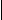 аускультация —1.2. Ситуационные задачи№ 1При осмотре у больного выявлена бочкообразная грудная клетка.Какой звук будет определяться при сравнительной перкуссии легких?Как изменятся границы легких?№ 2Студент при аускультации больного с болями в грудной клетке выслушал шумы в обе фазы дыхания, напоминающие хруст снега под ногами.Как называется данный аускультативный феномен?Как отличить данный аускультативный феномен от сухих хрипов? крепитации?№ 3У больного при аускультации грудной клетки в нижних отделах легких с обеих сторон выслушиваются отрывистые звуки, напоминающие лопанье пузырьков, лучше прослушиваемые в фазу вдоха.
Как называется данный аускультативный феномен?Назовите разновидности данного явления.№ 4.У больного на фоне ослабленного везикулярного дыхания выслушивается побочный дыхательный шум, напоминающий крепитацию или мелкопузырчатые влажные хрипы. Шум не изменяется при покашливании. Назовите побочный дыхательный шум.№ 5В приемное отделение машиной скорой помощи из спортивного зала доставлен молодой человек, 23 лет, у которого во время подъема штанги появилась резкая боль в правой подключичной области, нарастающая одышка. При осмотре: правая половина грудной клетки отстает в акте дыхания. Голосовое дрожание резко ослаблено. При перкуссии определяется тимпанический звук. При аускультации выявлено значительное ослабление дыхания и бронхофонии.О какой патологии можно думать?№ 6Пациента К. беспокоят боли в правой половине грудной клетки при глубоком вдохе, сухой кашель, субфебрильная температура
тела. Заболевание связывает с переохлаждением.При объективном обследовании: правая половина грудной клетки отстает в акте дыхания, при пальпации голосовое дрожание усилено на стороне поражения, при перкуссии определяется тупой звук, при аускультации — бронхиальное дыхание.Чем обусловлен болевой синдром:а) поражением бронховб) поражением паренхимы легкихв) поражением плеврыг) переломом реберКакие данные аускультации легких не указаны:а) жесткое дыханиеб) сухие свистящие хрипыв) шум трения плеврыг) крепитация№ 7У пациента Л. внезапно возникла инспираторная одышка, связанная с чрезмерным физическим напряжением (подъемом тяжести).При объективном обследовании: пациент занимает положение ортопноэ, отмечается умеренный диффузный цианоз кожных покровов, набухание шейных вен.При осмотре правая половина грудной клетки отстает в акте дыхания, голосовое дрожание отсутствует, при перкуссии грудной клетки тимпанический звук.Какова причина одышки в данном случае:а) эмфизема легкихб) пневмотораксв) гидротораксг) бронхоспазмЧто можно определить при аускультации над правым легким:а) жесткое дыханиеб) бронхиальное дыханиев) амфорическое дыханиег) отсутствие дыханияКакие дополнительные обследования необходимо выполнить для определения характера патологии в грудной клетке:а) плевральную пункциюб) исследование функции внешнего дыханияв) бронхоскопиюг) рентгеноскопию легкихд) все перечисленное№ 8.У пациента П., 75 лет, при осмотре грудной клетки выявлено следующее: отмечается западение правой половины грудной клетки и отставание ее в акте дыхания. Признаки какого синдрома имеются у пациента:1) жидкость или воздух в плевральной полости2) обтурационный ателектаз3) воспалительное уплотнение доли легкого№ 9У пациента Т., 52 лет, при осмотре: грудная клетка бочкообразной формы. Выявлен тупой эпигастральный угол, горизонтальное расположение ребер, над - и подключичные ямки сглажены. При пальпации: голосовое дрожание проводится одинаково с обеих сторон, несколько ослаблено. При перкуссии: коробочный перкуторный звук. При аускулътации: над обоими легкими выслушивается одинаковое ослабленное дыхание, побочных дыхательных шумов нет.Что можно предположить у пациента:а) полость в легком, связанная с бронхомб) долевое воспалительное уплотнение легкогов) эмфизема легкихг) сужение просвета бронхов вязким экссудатом№ 10У пациента Д., 45 лет, при осмотре обнаружено: небольшое отставание правой половины грудной клетки в дыхании.При пальпации: голосовое дрожание усилено. При перкуссии – тимпанический звук. При аускулътации: амфорическое дыхание, крупнопузырчатые влажные хрипы.Что можно предположить у пациента у пациента:а) сужение просвета бронхов вязким экссудатомб) закрытый пневмотораксв) полость в легком, связанная с бронхомг) очаговое воспалительное уплотнение№11У пациента Г., 38 лет, при осмотре обнаружено: небольшое отставание правой половины грудной клетки в дыхании.При пальпации: голосовое дрожание усилено. При перкуссии: притупление перкуторного звука. При аускультации выслушивается жесткое дыхание, влажные среднепузырчатые хрипы.Что можно предположить у пациента:а) сужение просвета бронхов вязким экссудатомб) очаговое воспалительное уплотнениев) полость в легком, связанная с бронхомг) долевое воспалениед) гидроторакс№ 12У пациента на фоне бронхиального дыхания выслушивается побочный дыхательный шум, который не исчезает при покашливании и усиливается при надавливании фонендоскопом на грудную клетку.Что это за шум:а) влажные хрипыб) шум трения плеврыв) крепитацияг) сухие хрипы№ 13У пациента на фоне ослабленного везикулярного дыхания выслушивается побочный дыхательный шум, который не исчезает при покашливании и не усиливается при надавливании фонендоскопом на грудную клетку.Что это за шум:а) влажные хрипыв) крепитацияг) сухие хрипы2. Задания по обследованию больных с заболеваниями органов кровообращения1. У больного приступ сердечной астмы.а) Дайте определение понятию «астма».б) Перечислите возможные жалобы.в) Опишите положение больного, выражение его лица.г) Перечислите заболевания, при которых наблюдается данное осложнение.2. У больного приступ стенокардии.а) Назовите причины стенокардии.б) Дайте подробную характеристику боли.в) Опишите положение больного и выражение его лица.3. Констатированы застойные явления в малом круге кровообращения.а) Перечислите жалобы и данные осмотра, характерные для этого состояния.б) Назовите патологию, которая обусловливает указанный синдром.4.Констатирована хроническая недостаточность кровообращения III степени.
Перечислите критерии диагностики (по данным расспроса, осмотра, пальпации).5. Здоровый человек.а) Охарактеризуйте его пульс.б) Перечислите основные свойства пульса.2.1. Ситуационные задачи№ 1.В отделение поступила больная М, 78 лет, с жалобами на одышку при незначительной физической нагрузке, отеки нижних конечностей, приступы удушья в ночное время.При осмотре: лицо одутловатое, кожа желтовато-бледная с выраженным цианозом губ, кончика носа, ушей, рот полуоткрыт, глаза тусклые.Какие объективные данные можно получить при обследовании этой больной?№ 2.В приемный покой машиной скорой помощи доставлена больная В., 80 лет, с жалобами на удушье, увеличение Живота в объеме, с отеками нижних конечностей.При осмотре: верхушечный толчок в IV межреберье по передней подмышечной линии, разлитой, сильный. Сердечный толчок и эпигастральная пульсация не выявляются. Границы относительной тупости сердца: правая 0 на 1 см вправо от края грудины в IV межреберье, левая — по передней подмышечной линии в V межреберье. Об изменении каких отделов сердца свидетельствуют выявленные данные?№ 3Больной 60 лет поступил с жалобами на одышку при незначительной физической нагрузке и в покое, увеличение живота в объеме отеки нижних конечностей.Объективно: положение ортопноэ, набухание шейных вен, асцит, отеки на ногах, пульс 100 в 1 мин, АД 90/60 мм рт. ст. Над нижним отделами легких определяется укорочение перкуторного звука, дыхание не выслушивается.О недостаточности какого отдела сердца можно думать?№ 4.У пациентки Р. 62 лет в течение 2-х месяцев возникают перебои в работе сердца.Данные объективного обследования: пульс аритмичный, 72 в 1 минуту, ЧСС 95 в минуту. Тоны сердца приглушены, аритмичные, на ЭКГ зубец Р не определяется, интервалы R-R неодинаковой продолжительности.О каком нарушении ритма свидетельствуют результаты обследования?№ 5.Пациент Б. предъявляет жалобы на одышку, сердцебиение, кровохарканье при незначительной физической нагрузке. В анамнезе частые ангины в детстве. Данное ухудшение состояния после очередного простудного заболевания.При объективном обследовании: акроцианоз. При пальпации верхушечный толчок ослаблен, ограничен, смещен кнутри, определяется симптом «кошачьего мурлыканья».Перкуторно правая граница относительной тупости сердца определяется по правому краю грудины, верхняя — на уровне 2 ребра слева от грудины, левая — в 5 межреберье на 2 см кнутри от левой средне-ключичной линии. При аускультации сердца: ритм «перепела», диастолический шум на верхушке сердца.Что такое «ритм перепела»:а) раздвоение I тонаб) раздвоение II тона (щелчок открытия митрального клапана)в) изменение тонов сердца и систоло-диастолический шумОб изменении каких отделов сердца можно думать в первую очередь:а) правого предсердия и правого желудочкаб) левого предсердия и правого желудочкав) левого предсердия и левого желудочкаг) левого и правого желудочковКаковы наиболее информативные дополнительны методы обследований:а) ЭКГб)ФКГ 
в) ЭХО-КГг) рентгенологическое исследование сердца№ 6Пациент К. предъявляет жалобы на головокружение, сердцебиение, частые обморочные состояния.При объективном обследовании: бледность кожных покровов, выраженная пульсация сонных артерий. При пальпации верхушечный толчок смещен влево и вниз, высокий, разлитой. При перкуссии границы относительной тупости сердца: правая — в IV межреберье на 1 см от правого края грудины, верхняя — на уровне 3 ребра слева от грудины, левая — в V межреберье на 2 см кнаружи от левой средне-ключичной линии. При аускультации: I тон ослаблен, выслушивается систолический шум в 5 точке, который усиливается в вертикальном положении, акцент II тона на легочной артерии.Об изменении какого отдела сердца можно думать в первую очередь:а) правого предсердияб) левого предсердияв) левого желудочкаг) правого желудочкаКакие начальные симптомы недостаточности кровообращения отмечаются у пациента:а) отеки на ногахб) асцитв) одышка, удушьег) увеличение печени№ 7.У пациента К. при осмотре области сердца обнаружен видимый на глаз сердечный толчок эпигастральная пульсация. Верхушечный толчок не определяется.При пальпации: верхушечный толчок расположен в V межреберье на 1 см кнутри от левой средне-ключичной линии, обычный.Признаки какого синдрома имеются у пациента:а) гипертрофия и дилатация левого желудочкаб) гипертрофия и дилатация правого желудочкав) гипертрофия и дилатация левого и правого желудочков№ 8. У пациента А. при перкуссии сердца выявлено:границы относительной тупости сердца: 
правая — на 1 см вправо от края грудиныверхняя — верхний край III ребралевая — по передней подмышечной линииграницы абсолютной тупости сердца:правая — левый край грудины 
верхняя — IV ребро 
левая — на 2 см кнутри от передней подмышечной линииПризнаки какого синдрома имеются у пациента:а) дилатация левого желудочкаб) дилатация правого желудочкав) дилатация левого и правого желудочковг) дилатация левого предсердия№ 9У пациента М., при перкуссии сердца выявлено:границы относительной тупости сердца: 
правая — на 3,5 см вправо от края грудиныверхняя — верхний край II ребралевая — на 1 см кнутри от левой среднеключичной линииграницы абсолютной тупости сердца:
правая — на 1 см вправо от края грудины
верхняя — верхний край III ребралевая — на 1 см кнутри от левой средне-ключичной линииПризнаки какого синдрома имеются у пациента:а) дилатация левого желудочкаб) дилатация правого желудочкав) дилатация левого и правого желудочковг) дилатация левого предсердияд) дилатация левого предсердия и правого желудочкае) дилатация левого предсердия и левого желудочкаг) расширение вен верхних конечностей.3. Задания по обследованию больных заболеваниями органов пищеварения.3.1. Опишите синдромы.Синдром желудочной диспепсии:жалобы –данные осмотра —пальпация —дополнительные исследования —Синдром кишечной диспепсии (нарушения переваривания и всасывания):жалобы -анамнез —данные осмотра —пальпация —дополнительные исследования —Синдром кровотечения из ЖКТ:жалобы -анамнез —данные осмотра —пальпация —дополнительные исследования —Синдром желтухи:жалобы -причины –механизм развития –клинические проявления -дополнительные исследования —Синдром «острого живота»:жалобы--анамнез -данные осмотра -пальпация -дополнительные исследования -Синдром печеночной недостаточности:причины —механизм развития —анамнез —клинические проявления —дополнительные исследования —3.2. Ситуационные задачи№1. Больной жалуется на затруднение прохождения пищи по пищеводу, ощущение «комка в горле», чувство саднения и жжения.а) Назовите данный симптом.б) Перечислите причины его возникновения.в) Перечислите признаки, позволяющие предположить функциональный характер поражения.№ 2. Больной жалуется на кислую отрыжку и изжогу. В то же время при анализе желудочного содержимого выявлено не повышение, а снижение секреторной активности желудка.а) Объясните, с чем связана изжога.б) Укажите, какие признаки характеризуют изжогу при гипо - и гиперсекреторных гастритах.№ 3. Больной страдает желудочной диспепсией.а) Перечислите ее симптомы.б) Дайте их латинское название.№ 4. У больного отмечается обильная рвота мало измененной пищей, с примесью слюны и слизи, без рвотных движений.а) Для поражения какого отдела желудочно-кишечного тракта характерен этот симптом?б) Уточните, в какое время (по отношению к приему пищи) наступает рвота.в) Дайте определение ранней и поздней рвоте.г) Перечислите заболевания, при которых рвота наступает через 10—15 минут после еды, через 2—3 часа, 4—6 часов после еды.№ 5. Больной страдает язвенной болезнью 12-перстной кишки в течение 15 лет. Около года его стала беспокоить постоянная отрыжка тухлым, чувство тяжести и распирания в эпигастральной области, а затем присоединилась рвота плохо переваренной пищей, съеденной накануне.а) Опишите признаки, выявленные при общем осмотре такого больного.б) Что можно отметить при осмотре живота?в) Назовите результаты исследований желудочного содержи много фракционным методом.г) Определите симптомокомплекс, которому соответствуют указанные изменения и с нарушением какой функции желудка они связаны.№ 6. Больной жалуется на интенсивные боли в эпигастральной области. Для их облегчения он нередко вызывает рвоту.а) Назовите заболевания желудочно-кишечного тракта, при которых рвота уменьшает боль.б) Приведите примеры состояний, когда рвота не облегчает боль.в) Какая рвота не сопровождается предшествующей тошнотой?№ 7. У больного отмечается рвота с примесью крови.а) Перечислите заболевания, которые сопровождаются указанным симптомом.б) Какой симптом обязательно наблюдается у больного на следующий день после кровавой рвоты?№ 8. У больного возникло кровотечение с выделением крови через рот.а) Опишите, как отличить желудочное кровотечение от легочного (по цвету крови, примесям к ней, сопутствующим симптомам).б) Какой дополнительный метод важен для постановки диагноза?№ 9. Больной страдает болями в животе. Дайте подробную оценку названного симптома.№ 10. Больной страдает кишечной диспепсией.а) Перечислите признаки, составляющие это понятие.б) Назовите их по-латыни.№ 11. Больной жалуется на упорные запоры. Каловые массы выделяются в виде небольших плотных комочков («овечий кал»).а) Уточните, о каком виде запора идет речь и при каких со стояниях он имеет место. Перечислите причины его появления.б) Какой вид запора характеризуется выделением плотных объемистых, колбасовидных фекальных масс?№ 12. При микроскопическом исследовании каловых масс необходимо дать ответ на вопросы.а) От чего зависит цвет кала?б) Как изменяется окраска кала в зависимости от приема раз личных пищевых веществ?в) Какие лекарства изменяют цвет кала?г) Перечислите причины, вызывающие появление обесцвеченного кала, каловых масс сероватого и черного цвета.№ 13. У больного обильные, водянистые, пенистые каловые массы с кислым запахом, светло-желтого цвета, без гноя и слизи. Дефекация до пяти раз в сутки.а) Определите, какой отдел желудочно-кишечного тракта поражен.б) Опишите данные микроскопического исследования кала.в) Характерна ли примесь крови для таких состояний?№ 14. У больного при обострении хронического процесса наблюдаются боли в животе опоясывающего характера, частый обильный стул, метеоризм. При микроскопии кала выявлены непереваренные мышечные волокна, много нейтрального жира.а) При функциональной недостаточности какого отдела встречаются указанные нарушения?б) Назовите термины, характеризующие появление в каловых массах непереваренных мышечных волокон и жира.в) При таких состояниях иногда отмечается глюкозурия. Как ее можно объяснить?№ 15. В стационар доставлен больной с приступом болей в животе типа «колики».а) Дайте определение понятия «колика».б) Перечислите виды колик.в) Опишите иррадиацию болей при различных коликах.г) Опишите отличие спастических болей от дистензионных.№ 16. У больного отмечается обильный жидкий стул черного цвета.а) Назовите этот симптом по-латыни и дайте его дословный перевод.б) Уточните причины его возникновения.в) Поражение каких отделов желудочно-кишечного тракта характеризуется проявлением этого признака?г) Перечислите заболевания, дающие указанный симптом.№ 17. Больной обратился к врачу с жалобами, характерными для заболевания желудочно-кишечного тракта.а) Какие основные методы исследования необходимо применять для выявления характера заболеваний?б) Объясните, в каких положениях больного следует проводить пальпацию живота и почему.№ 18. У больного отмечается увеличение живота.а) Каковы возможные причины появления данного симптома?б) Назовите метод, который наиболее важен для уточнения характера увеличения живота.в) Опишите, как отличить асцит от метеоризма.№ 19. Для исследования больного необходимо провести пальпацию живота.а) Назовите виды пальпации.б) Перечислите последовательность проведения поверхностной (ориентировочной) пальпации живота.в) Перечислите симптомы, выявленные этим методом.г) Назовите симптом напряжения мышц живота и дайте симптоматическую оценку.№ 20. Пальпация живота по методу и называется глубокой методической скользящей.а) Объясните каждое из этих определений.б) Укажите порядок проведения данного вида пальпации.№ 21. Больной К., 30 лет, поступил с жалобами на затруднение при глотании твердой пищи, рвоту, похудание. В анамнезе отравление щелочами. При осмотре — бледность кожных покровов, истощение.О поражении какого органа можно думать и почему?№ 22Больной Д., 35 лет, жалуется на сильные боли в эпигастральной области, возникающие обычно по ночам, под утро, на голодный желудок, уменьшающиеся после приема небольшого количества пищи, купируются приемом но-шпы. Для облегчения состояния пациент пьет раствор соды.О поражении какого органа можно думать?Признаки какого синдрома имеются у больного?Какие исследования необходимо провести для уточнения диагноза?№ 23Больной С, 42 лет, страдающий язвенной болезнью 12-перстной кишки, обратился за медицинской помощью в связи с появлением жидкого «дегтеобразного» стула, головокружения и выраженной слабости.О каком неотложном состоянии можно думать и почему.№ 24Больная Н., 40 лет. Беспокоят изжога в подложечной области сразу после еды, черный дегтеобразный стул в течение двух дней.
В анамнезе язвенная болезнь. При осмотре бледность кожных по кровов.О поражении какого органа можно думать?Какова причина дегтеобразного стула?Есть ли признаки внутреннего кровотечения?№ 25Пациент К., 35 лет, обратился с жалобами на острую интенсивную схваткообразную боль в левой подвздошной области в промежности.Боли сопровождаются позывами к дефекации, после которых выделяется небольшое количество слизи.О патологии какого органа можно думать?№ 26Больной жалобы на поносы, в течение дня до четырех раз в сутки, обильные, а также боли по всему животу, субфебрильная температура. В анамнезе — за день до заболевания съела недоброкачественную пищу. При осмотре языка — обложен белым налетом, живот вздут, болезненность при поверхностной пальпации по всему животу.
При глубокой пальпации сигмовидная кишка болезненная, спастически сокращена, урчит.О поражении какого отдела желудочно-кишечного тракта можно думать?№ 27Больной М., 30 лет, доставлен машиной скорой помощи в приемное отделение с жалобами на сильные коликообразные боли в правом подреберье и эпигастрии с иррадиацией вверх, в правое плечо, однократную рвоту желчью, не приносящую облегчения. Заметил темную окраску мочи, обесцвеченный кал. Из анамнеза: заболевание связывает с употреблением в пищу жирного жареного мяса. При осмотре выявлено желтушное окрашивание склер, слизистых оболочек, кожных покровов с легким зеленоватым оттенком.О поражении какого органа пищеварения свидетельствуют эти симптомы?№ 28Пациент Р., 26 лет, обратился с жалобами на рвоту, которая возникает через 1,5-2 часа после приема пищи, ей предшествует тошнота. После рвоты наступает облегчение. Рвотные массы имеют кислую реакцию, содержат частично переваренную пищу.Какой характер рвоты в данной ситуации?№ 29Пациентка Л., 44 лет, жалуется на периодическую рвоту, не связанную с приемом пищи. В редких случаях рвоте может предшествовать тошноту, чаще возникает сразу. Рвота не приносит облегчения. Сопровождается головной болью, головокружением, слабостью.Какой характер рвоты в данной ситуации?№ 30При осмотре больного отмечается увеличение живота, который принимает лягушачью форму, выпячивание пупка, выраженный рисунок подкожных вен. При перкуссии определяется изменение тимпанического звука на тупой в боковых отделах живота, изменение границы тупости в зависимости от положения больного.О какой патологии можно думать по данным осмотра и перкуссии?№ 31У больного Л., 42 лет, на фоне нарастающей слабости появилось желтушное окрашивание склер, темный цвет мочи. При осмотре выявлено желтушное окрашивание склер, уздечки языка, мягкого неба и кожных складок с оранжевым оттенком.Пальпируется закругленный чувствительный край печени на 2 см ниже реберной дуги.Признаки какого клинического синдрома имеются у данного больного?Какие дополнительные лабораторные исследования необходимо провести для уточнений диагноза?№ 32Больной, 60 лет, поступил в клинику с жалобами на острые интенсивные боли в верхней половине живота, иррадиирущие в спину (опоясывающие). Рвота не приносит облегчения. Имеется частый обильный стул, чередующийся с запорами, выраженный метеоризм.Анализ кала: количество обильное, консистенция мазевидная, цвет сероватый, реакция щелочная. При микроскопии обнаружено умеренное количество непереваренных и большое количество слабо переваренных мышечных волокон, много нейтрального жира, умеренное количество клетчатки, немного крахмала.При каком заболевании может отмечаться подобная картина кала?О поражении какого органа пищеварения свидетельствуют эти симптомы?№ 33Больной, 45 лет, поступил в клинику с явлениями резких болей в правой половине живота, выраженной желтухой.Анализ кала: цвет серовато-белый, консистенция мазеобразная, реакция кислая, стеркобилин не обнаружен, реакция на скрытую кровь отрицательная. Микроскопически выявлено большое количество жирных кислот и мыл, немного нейтрального жира, небольшое количество хорошо переваренных мышечных волокон.Для какого вида желтухи характерна данная картина кала:а) гемолитическая желтухаб) механическая желтухав) паренхиматозная желтуха№ 34Больной, 48 лет, обратился в поликлинику с жалобами на периодически возникающие схваткообразные боли в животе, хронический запор, головные боли, раздражительность.Результаты копрологического исследования: консистенция твердая, форма «овечьего кала», цвет коричневый, на поверхности слизь, реакция щелочная. При микроскопии обнаружены единичные обрывки хорошо переваренных мышечных волокон, отсутствие жира, непереваренной клетчатки и крахмальных зерен. В окрашенных мазках из слизи присутствует цилиндрический эпителий и лейкоциты:а) какие копрологические показатели характерны для запора;б) можно ли на основании данного анализа кала говорить о нарушении переваривания в кишечнике?№ 35Больная, 28 лет, поступила в клинику на обследование с жалобами на общую слабость, мучительное вздутие живота, понос, прогрессирующую потерю в весе. Стул 3—5 раз в сутки, обильный.Копрологическая картина: кашицеобразная консистенция, цвет серовато-желтый с жирным блеском, положительная реакция на билирубин. При микроскопическом исследовании обнаружено значительное количество жирных кислот и мыл, умеренное количество нейтрального жира, небольшое количество мышечных волокон, переваримая клетчатка, значительное количество крахмала.Недостаточность переваривания в каком отделе ЖКТ может дать подобную картину кала:а)недостаточность переваривания в желудкеб)недостаточность поджелудочной железыв)недостаточность переваривания в тонком кишечнике№ 36Пациент П., 32 лет, поступил с жалобами на боль в эпигастральной области, возникающую через 1,5—2 часа после приема пищи, а также в ночное время, изжогу, кислый привкус во рту, склонность к запорам. Боль купируется приемом антацидов.Какое инструментальное обследование необходимо в данном случае:а) рентгенологическое исследование легкихб) бронхоскопияв) ирригоскопияг) ректороманоскопияд) фиброгастродуоденоскопияУкажите обязательное исследование в данном случае:а) клинический анализ крови;б) клинический анализ мочи;в) анализ мокротыг) определение хеликобактерийд) копрограмма4. Задания по обследованию больных с заболеваниями органов мочевыделения1. У больного отмечаются частые позывы к мочеиспусканию с выделением каждый раз небольшого количества мочи.а) Назовите этот симптом.б) Перечислите его причины.в) Какими терминами обозначаются болезненные мочеиспускания и редкие мочеиспускания?2. Больной за сутки выделяет 3500 мл мочи, причем днем 1000 мл, а в ночное время — 2500 мл.а) Дайте оценку суточной мочи (количеству) и назовите этот симптом.б) Укажите нормальное соотношение дневного и ночного количества мочи. Дайте оценку его у больного.в) Дайте определение понятию «суточный диурез».г) Перечислите экстраренальные и ренальные факторы, вызывающие подобные явления.3. У больного имеет место уменьшение суточного количества мочи.а) Назовите этот симптом.б) Перечислите экстраренальные и ренальные факторы, вызывающие подобные явления.в) Какие цифры суточного количества считаются пониженными?4. Суточное количество выделяемой мочи составляет 50 мл.а) Назовите этот симптом.б) Как определить, связан ли он с нарушением деятельности почек или с задержкой мочи?в) Перечислите экстраренальные и ренальные факторы, вызывающие отсутствие мочи.5. У больного выделяется моча с фиксированным низким удельным весом (1004-1008),
а) Назовите этот симптом и дайте ему оценку.б) Каким методом можно выявить низкий удельный вес, опишите принцип метода?в) Назовите колебания удельного веса здорового человека.6. У больного при исследовании мочи обнаружен белок.а) Назовите этот симптом.б) Перечислите причины появления белка в моче.7. У больного при исследовании мочи обнаружен сахар 5%, ацетон (++).а) Назовите эти симптомы.б) При каком заболевании обнаруживаются данные изменения чаще всего?8. У больного суточное количество мочи 450 мл, колебания удельного веса в пробе по Земницкому 1003—1008.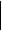 а) Назовите эти симптомы.б) О какой функции почек можно судить на основании пробы по Земницкому?в) Дайте оценку выявленным изменениям.9. Проводится исследование мочи здоровых людей с различной патологией.а) Перечислите вещества, обусловливающие цвет мочи у здорового человека.б) Объясните, когда появляется почти бесцветная моча, бледная моча, моча насыщенного цвета, цвета «пива» или крепкого чая, молочно-белая моча, цвета «мясных помоев», почти черная моча.в) Перечислите лекарственные вещества, изменяющие цвет мочи.10. У больного выделяется моча цвета «мясных помоев».а) Назовите этот симптом.б) Укажите минимальное количество крови, придающее моче подобную окраску.в) Опишите пробу, при проведении которой можно предположить источник кровотечения и дайте ей оценку.г) Дайте определение понятия «ложная гематурия».11. У больного диагностированы выраженные отеки вплоть до развития анасарки, асцита, гидроторакса. В анализах мочи протеинурия до 20 г/л.а) Назовите этот синдром.б) Опишите возможные изменения при исследовании сыворотки крови (содержание холестерина, общего белка и его фракций).в) Что определяется в осадке мочи?12. При исследовании пациента возникло предположение о наличии скрытых отеков.а) Укажите, какими методами можно подтвердить указанное
предположение.б) Опишите волдырную пробу Мак Клюра - Олдрича и дайте ее оценку.13. У больного с заболеванием почек отмечаются отеки.а) Объясните, почему почечные отеки вначале появляются на лице и на веках.б) Отличите по внешним признакам почечные и сердечные отеки.14. Проводится обследование здорового человека и больного с патологией почек.а) Укажите положение пациента при обследовании.б) Можно ли пальпировать почки у здорового человека?в) Перечислите признаки того, что прощупываемое образование является почкой.г) Назовите три степени опущения почек.4.2. Ситуационные задачи№ 1.У больного подсчитано методом Нечипоренко 20 000 лейкоцитов, 2000 эритроцитов, 100 цилиндров в 1 мл мочи.Как можно оценить данные результаты?№ 2..Пациент П., 43 лет, доставлен машиной скорой помощи в приемное отделение с приступом интенсивных болей в правой поясничной области, иррадиирущих по ходу мочеточников в промежность, сопровождающихся болями при мочеиспускании, учащенное мочеиспускание, макрогематурия. Указанный приступ впервые.О каком синдроме можно думать в данной ситуации?№3.Пациент Д., 24 лет, поступил с жалобами на тупую боль в поясничной области, головную боль, отечность лица (век), недомогание, общую слабость. Отмечает снижение суточного диуреза, При осмотре бледность и одутловатость лица. В общем анализе мочи: удельный вес 1028, белок 1,65 г/л, лейкоциты до 8 в поле зрения, эритроциты 10—15 в поле зрения, цилиндры гиалиновые, зернистые, восковидные; клетки почечного эпителия, кристаллы холестерина.Признаки какого синдрома обнаруживаются у данного пациента?№4.Пациент Г., 33 лет, обратился с жалобами на тупые ноющие
длительные боли в поясничной области с обеих сторон, отеки на лице, головную боль. При объективном обследовании обнаружено повышенное артериальное давление.О каком синдроме можно думать в данной ситуации?№5.Пациент К., 17 лет, клинический диагноз: острый гломерулонефрит. Резко ухудшилось состояние: появилась резкая головная боль, головокружение, ухудшение зрения, судороги, тошнота.О каком клиническом синдроме можно думать при данной клинической ситуации?№6.Пациентка Ш., 28 лет, поступила с жалобами на острые интенсивные постоянные боли в правой поясничной области, повышение температуры тела до 38 °С, небольшие отеки под глазами. Боли появились после переохлаждения и длились около 5-7 дней. После лечения остаются тупые ноющие длительные боли в пояснице.О каком синдроме можно думать в данной ситуации?№7.Пациент 3., 18 лет, поступил в связи с приступом резких очень интенсивных болей в правой поясничной области с иррадиацией вниз, в паховую область и мошонку. Боли начались внезапно 1 час назад и так же внезапно купировались в отделении после инъекции баралгина.О каком синдроме можно думать в данной ситуации и почему?5. Задания по обследованию больных с заболеваниями органов кроветворения.5.1. Опишите синдромы.Синдром анемический:жалобы —осмотр —аускультация сердца —клинический анализ крови —Лимфопролиферативный синдром:жалобы —осмотр —пальпация —клинический анализ крови —Миелопролиферативный синдром:жалобы —осмотр -пальпация —лабораторные исследования —Геморрагический синдром:жалобы —осмотр -лабораторные исследования —5.2. Подберите правильные ответы (а—е) на вопросы (1-6).1. Каковы основные функции гемоглобина?2. Что такое цветовой показатель?3. Какие физиологические факторы влияют на число эритроцитов?4. При каких видах терапии важно следить за появлением симптома лейкопении?5. Чем объясняется увеличение СОЭ при большинстве инфекционных и воспалительных заболеваний?6. Каков механизм возникновения лекарственных тромбоцитопений?а. Белковыми сдвигами в сыворотке крови.б. Перенос кислорода из легких к тканям, доставка углекислоты
от тканей в легкие.в. В основном иммуно-аллергический, иногда токсический.г. Возраст, пол, физическая и эмоциональная нагрузка, положение тела, подъем на высоту, интенсивное потоотделение.д. Содержание гемоглобина в одном эритроците.е. При применении цитостатиков, лучевой терапии, приеме амидопирина, бутадиона, сульфаниламидных препаратов.5.3. Отметьте патологию в следующих анализах кровиа) эритроциты — 2,3 х 1012/л; б) эритроциты 4,2 х 1012/л;гемоглобин — 80 г/л; гемоглобин — 140 г/л;цветовой показатель — 1,0; цветовой показатель — 1,0;лейкоциты — 6,8 х 109/л; лейкоциты — 16 х 109/л;СОЭ — 12 мм в час СОЭ — 10 мм в часв) эритроциты — 3,6 х 1012/л; г) эритроциты 3,1 х 1012/л; гемоглобин — 12 г/л; гемоглобин — 63 г/л;цветовой показатель — 1,0; цветовой показатель — 0,6;лейкоциты — 6,1 х 109/л; лейкоциты — 8 х 10/9л;СОЭ — 60 мм в час СОЭ — 18 мм в часд) эритроциты — 1,8 х 1012/л; е)эритроциты 5,0 х 1012/л;гемоглобин — 71 г/л; гемоглобин — 134 г/л;цветовой показатель — 1,2; цветовой показатель — 0,9;лейкоциты — 3,7 х 109/л; лейкоциты — 6,7 х 109/л;СОЭ — 38 мм в час СОЭ — 12 мм в часж) эритроциты — 3,8 х 1012/л; з)эритроциты 4,2 х 1012/л;гемоглобин — 92 г/л; гемоглобин — 100 г/л;цветовой показатель — 1,0; цветовой показатель — 0,9;лейкоциты — 28 х 109/л; лейкоциты —15 х 109/л;СОЭ — 35 мм в час СОЭ — 5 мм в час5.4. Проведите обследование, данные опишите в тетради.1. Проводится обследование гематологического больного.а) Какие жалобы наиболее характерны для такого больного?б) Опишите данные общего осмотра.в) Что можно выявить при осмотре полости рта?2.Проводится исследование гематологического больного.а) Пальпация каких органов помогает в уточнении диагноза?б) Что можно определить при постукивании по грудине и по
трубчатым костям?3. У больного на коже и слизистых обнаруживаются мелкоточечные кровоизлияния.а) Назовите этот симптом.б) Опишите, как их отличить от папул и розеол.4. У больного снижение содержания гемоглобина и эритроцитов.а) Перечислите виды анемии в зависимости от их происхождения.б) Назовите виды анемий в зависимости от цветового показателя.5.5. Ситуационные задачи№ 1Пациент Г., 44 года, в течение месяца беспокоит слабость, температура до 37,8 °С. Лечился антибиотиками без эффекта. При исследовании бледность кожных покровов. В остальном без особенностей.Анализ крови: гемоглобин 90 г/л, эритроциты 3 х 1012/л, лейкоциты 3,3 х 109/л, тромбоциты 100 х 109/л, СОЭ 40 мм/час. Какое исследование наиболее важно для уточнения диагноза:а) стернальная пункция;б) определение уровня сывороточного железа в крови;в) подсчет лейкоцитарной формулы;г)анализ кала на скрытую кровь;
д) ирригоскопия№ 2Пациентка П., 31 год. Обратилась в поликлинику с жалобами на слабость, сердцебиение, субфебрильную температуру в течение двух месяцев. При объективном обследовании патологических изменений не найдено.Анализ крови: гемоглобин 94 г/л, эритроциты 3 х 1012/л, лейкоциты 10 х 109/л, СОЭ 45 мм/час.Какое исследование наиболее целесообразно провести сначала?а) рентгеноскопию грудной клетки;б) подсчет лейкоцитарной формулы;в) исследование уровня железа сыворотки крови;г) стернальную пункцию;д) стационарное обследование и лечение?№ 3Пациентка Ч., 38 лет, поступила в клинику с жалобами на слабость, головокружение, сердцебиение. Считает себя больной в течение двух месяцев. При осмотре выявлена бледность кожных покровов и слизистых оболочек, сухость кожи, ломкость и расслоение ногтей.В общем анализе крови: эритроциты 3,0 х 1012/л, гемоглобин 70 г/л, цветовой показатель 0,6, лейкоциты 7 х 109/л, СОЭ 10 мм/час.О каком гематологическом синдроме можно думать?№4Пациент С, 40 лет, предъявляет жалобы на слабость, потливость, снижение массы тела. При пальпации выявляется увеличенная, печень и селезенка.В общем анализе крови: эритроциты 3,2 х 1012/л, гемоглобин 97 г/л, лейкоциты 75 х 109/л, бласты 0,5%, тромбоциты 165 х 109/л, СОЭ 32 мм/час.О каком гематологическом синдроме можно думать?№ 5Пациент К., 46 лет, жалуется на слабость, потливость, субфебрильную температуру тела, тяжесть в правом подреберье. При объективном обследований пальпируются безболезненные, увеличенные подчелюстные, подмышечные, паховые лимфатические узлы, не спаянные между собой, эластичные, тестоватой консистенции. При пальпации печень и селезенка увеличены. В общем анализе крови: эритроциты 3,0 х 1012/л, гемоглобин 85 г/л, лейкоциты 180 х 109/л, лимфоциты 80%, тромбоциты 100 х 109/л, СОЭ 32 мм/час.Признаки какого гематологического синдрома имеются у данного пациента?№ 6Пациент В., 27 лет, поступил в клинику по поводу носового кровотечения, которыми страдает последние 5—6 лет. Возникают они спонтанно, не сопровождаются головными болями, повышением артериального давления, повышением температуры тела.О каком гематологическом синдроме можно думать?№ 7Пациентка М., 32 лет, с жалобами на слабость, одышку и сердцебиение при быстрой ходьбе, подъеме на 3-й этаж, головокружение при подъеме с постели, шум, звон в ушах, мелькание мушек перед глазами. Ухудшение состояния в течение последних 4-5 лет. В анамнезе — нарушение менструального цикла, метроррагии.При обследовании: кожные покровы бледные, периферические лимфоузлы не увеличены. АД - 110/60 мм рт. ст. Язык влажный, сосочки сглажены.В общем анализе крови: эритроциты 3,1 х 10,12/л, гемоглобин 60 г/л, цветовой показатель 0,7, лейкоциты 5 х10 9/л, СОЭ 12мм/час.О каком гематологическом синдроме можно думать?№ 8Пациентка Л., 40 лет, поступила в клинику с жалобами на слабость, снижение работоспособности, сонливость, головокружение, шум в ушах, извращение вкуса (ест мел), повышенную ломкость ногтей.Считает себя больной в течение последнего года, когда на фоне нарушения менструального цикла появились и стали нарастать перечисленные симптомы.Объективно: кожные покровы и видимые слизистые бледные. Язык чистый, сухой. Периферические лимфатические узлы не увеличены. Со стороны органов грудной клетки без особенностей. Печень и селезенка не пальпируются. Анализ крови: гемоглобин 68 г/л, эритроциты 3,8 х 1012/л, цветовой показатель 0,5, лейкоцитарная формула без особенностей, тромбоциты 300 х 109/л, СОЭ 4 мм/час. В мазке — микроцитоз, анизоцитоз, пойкилоцитоз. Содержание железа в сыворотке крови 7 мкмоль/л (норма 9—31 мкмоль/л).Признаки какого гематологического синдрома имеются у данной пациентки?№ 9.Пациентка Р., 45 лет, поступила в клинику с жалобами на слабость, головокружение, шум в ушах, мелькание мушек перед глазами.В анамнезе геморрой 10-летней давности, дважды оперативные вмешательства по поводу геморроидальных кровотечений.Объективно: кожные покровы и видимые слизистые оболочки бледные. Язык чистый. Периферические лимфатические узлы не пальпируются. Со стороны органов грудной клетки без особенностей. Печень и селезенка не увеличены.Анализ крови: гемоглобин 62 г/л, эритроциты 3 х 1012/л, цветовой показатель 0,6, тромбоциты 180 х 109/л, СОЭ 15 мм/час.Признаки какого гематологического синдрома имеются у данной пациентки?№ 14Пациент Ш., 16 лет, ученик 9-го класса, поступил в подростковое отделение для обследования с жалобами на боли в горле при глотании, кровоточивость десен, лихорадку, озноб. В течение месяца до поступления отмечал недомогание, быструю утомляемость, 10 дней назад появились боли в горле при глотании, температура повысилась до 38,5-39 °С, озноб.При поступлении: кожные покровы и видимые слизистые оболочки бледные. На коже туловища, слизистой оболочке рта и мягкого неба точечные геморрагические высыпания, на миндалинах некротические налеты, выражены явления гингивита. Пальпируются шейные и надключичные лимфатические узлы величиной с фасоль, не спаянные с окружающими тканями и кожей, безболезненные. Со стороны сердца и легких без патологии. Печень выступает из-под края реберной дуги на 2 см, при пальпации плотная, малоболезненная. Селезенка не пальпируется.Анализ крови: гемоглобин 78 г/л, эритроциты 2,5 х 1012/л, цветовой показатель 0,96, лейкоциты 229 х 109/л, бластные клетки 95%, тромбоциты 18 х 109/л, СОЭ 60 мм/час.Признаки какого гематологического синдрома имеются у данного пациента?6. Задания по обследованию больных с заболеваниями органов внутренней секреции.6.1. Установите соответствие между вопросами (1—5) и ответами (а—д).1. Какие гормоны вырабатывает поджелудочная железа?2. Назовите наиболее точные критерии функциональной активности щитовидной железы.3. Когда отмечается повышение уровня йода, связанного с белками крови (СБЙ), не связанное с увеличением тиреоидных гормонов?4. Что такое основной обмен?5. Как определяется функция коры надпочечников?а. Содержание в крови тиреоидных гормонов: Т3 и Т4.б. Количество тепловой энергии, которое образуется при минимальных процессах обмена веществ человека натощак, в условиях полного покоя, необходимое для обеспечения его нормальных жизненных функций.в. По уровню кортикостероидов в крови и в моче в базальных условиях, в суточном ритме, при проведении функциональных проб.6.2. Согласны ли вы с данными утверждениями?1. Инсулин является анаболическим гормоном, его эффекты проявляются повышением синтеза углеводов, жиров, белков.2. Для оценки эндокринной функции поджелудочной железы определяют уровень амилазы и диастазы в крови и в моче.3. Гипергликемия натощак не свидетельствует о сахарном диабете.4. Гликозурия возможна при беременности, инсульте, опухоли мозга.5. Наиболее точными критериями функциональной активности щитовидной железы являются показатели в крови тиреоидных гормонов: Т3 и Т4.6. Чем выше функциональная активность щитовидной железы, тем больше ее потребность в йоде.7. Исследование содержания гонадотропинов в крови и моче имеют значение для выяснения патогенеза нарушений менструального цикла у женщин.8. Секреция кортикостероидов не имеет выраженной суточной и сезонной периодичности.6. 3. Исправьте алгоритм проведения теста толерантности к глюкозе:1. Берут пробу крови натощак.2. Проводится после ночного голодания в течение 12-14 часов, прием воды разрешается.3. 2-ю пробу крови берут через 30 минут, затем каждые 30 минут в течение трех часов.4. В течение 15 минут до и на протяжении всего исследования пациент должен находиться в спокойном состоянии и удобном положении сидя или лежа.5. Затем пациент должен принять 500 мл воды в течение 5-15 минут.6.4. Ситуационные задачи.№ 1. В эндокринологическом отделении госпитализированы больные с различными отклонениями в росте.а) Какой рост принято считать карликовым?б) Когда можно говорить о гигантизме?в) Какие заболевания возникают при нарушении функции гипофиза?г) Как называется заболевание, при котором непропорционально увеличены голова и конечности?№ 2. У больного отмечено избирательное отложение жира на туловище, шее, спине, животе, кроме конечностей, лунообразное красное лицо, стрии на коже.а) Назовите этот тип ожирения и заболевание, при котором он имеет место.б) Уточните цифры АД.№ 3. Больной отмечает жажду, похудание, выделение мочи до 15 л в сутки. Содержание сахара в крови натощак 6 ммоль/л. Реакция мочи на сахар отрицательная.а) Назовите это заболевание.б) С чем связано это заболевание?в) Какие изменения наблюдаются в моче?№ 4. При обследовании больного выявлено увеличение щитовидной железы, видимая при осмотре «толстая шея».а) Опишите данные общего осмотра больного при диффузном токсическом зобе.б) Назовите глазные симптомы.в) Опишите степень увеличения щитовидной железы.г) Опишите, как определить, что пальпируемое на шее образование является щитовидной железой.№ 5. У больного диагностирован гипотиреоз.а) Опишите внешний вид больного.б) Какой пульс у больного?в) Чем характеризуются отеки при этом заболевании?№ 6. У больного выявлены симптомы сахарного диабета.а) Перечислите жалобы больного.б) Назовите характерные изменения в крови и в моче.в) Какова норма сахара у здорового человека?№ 7.У пациента К., 60 лет, при лабораторном исследовании обнаружен уровень сахара в крови 8,5 ммоль/л.О какой патологии необходимо думать при получении данного результата?Какие дополнительные лабораторные исследования необходимо назначить:а) клинический анализ крови;б) биохимический анализ крови;в) гликемический профиль;г) рентгенограмму грудной клетки?№ 8.Пациентка С. 35 лет, предъявляет жалобы на сердцебиение, потливость, раздражительность, тремор конечностей, бессонницу, неустойчивый стул.При объективном обследовании обнаружено увеличение щитовидной железы, экзофтальм. При аускультации выявлена тахикардия, систолический шум на верхушке сердца. ЧСС 100 в 1 мин, АД 140/90 мм рт. ст.1. О каком синдроме свидетельствуют эти симптомы?2. Какие дополнительные лабораторные исследования необходимо провести данной пациентке:а) определение концентрации гормонов щитовидной железы (Т3 и Т4);б) определение сахара крови;в) клинический анализ мочи;г) У ЗИ органов брюшной полости?№ 9.Пациент Н., 63 лет, обратился с жалобами на жажду, сухость во рту, частое обильное мочеиспускание, прогрессирующее похудание, несмотря на хороший аппетит. При осмотре: кожные покровы сухие, лицо розоватое, следы расчесов на коже груди и живота.О патологии какого органа свидетельствуют данные симптомы?№ 10.Пациентка Б., 45 лет, отмечает утомляемость, снижение памяти, сонливость, головные боли, значительное увеличение веса в течение последнего года.При объективном обследовании: амимичное маскообразное лицо, выраженная апатия. Лицо одутловатое, глазные щели сужены. Кожные покровы бледные с желтоватым оттенком, холодные, отмечается сухость и шелушение. Волосы сухие, тонкие, ломкие. Ногти тусклые. Голос у пациентки низкий, хриплый. По всему телу определяются отеки плотновато-тестоватой консистенции, при надавливании ямки не остается. Отмечается брадикардия, ЧСС 54 в мин., АД 110/70 мм рт. ст.О каком синдроме свидетельствуют эти симптомы7. Задания по обследованию больных с заболеваниями соединительной ткани и опорно-двигательного аппарата.7.1. Установите соответствие между вопросами (1—5) и ответами (а—д).1. Для какого заболевания характерны возможные острые приступы болей, продолжающиеся несколько дней в одной или нескольких группах мышц, нередко после переохлаждения?2. При каком заболевании нарушен обмен пуринов в организме?3. Когда возникают боли при артрозе?4. Какие жалобы чаще всего предъявляют пациенты с заболеваниями костно-мышечной системы?5. Что исследуют при пальпации суставов?а. Подагра.6. Кожные покровы вокруг суставов, их болезненность, деформацию, пассивную подвижность.в. Миозит.г. При нагрузке на больной сустав (при ходьбе, наступании на пораженную ногу), усиливаются к вечеру, после дневной на грузки, при длительном неподвижном пребывании в одном положении.д. Боли в суставах, позвоночнике, мышцах, по утрам скованность в движениях, иногда мышечная слабость, повышенная температура тела.7.2. Ситуационные задачи№1. Пациентка 3., 52 лет, отмечает опухание и тугоподвижность дистальных межфаланговых суставов кистей рук.Какой метод дополнительного обследования необходим для постановки диагноза?№ 2. Пациентка, 53 лет, жалуется на боли в мелких суставах кистей, ограничение их подвижности.При осмотре плотные симметричные узловатые утолщения в области дистальных межфаланговых суставов кистей. При рентгенографии определяются краевые разрастания костной ткани концевых фаланг пальцев. Каково название узловатых образований:а) узелки Бушараб) узелки Геберденав) тофусыг) ревматоидные узелкид) ксантомы№ 3. Больной, 49 лет. Диагностирован острый приступ подагры.
Страдает данным заболеванием в течение 10 лет, обострения два раза в год. Какие методы дополнительного обследования необходимы для постановки диагноза:а) рентгенологическиеб) ультразвуковые исследованияв) ЭКГг) эндоскопическиед) лабораторные№ 4. Больной, 48 лет. Диагностирован острый приступ подагры. Какие изменения синовиальной жидкости подтверждают этот диагноз:а) обнаружение кристаллов фосфата кальция;б) лейкоциты более 10 х 109/л;в) обнаружение ревматоидного фактора;г) обнаружение кристаллов мочевой кислоты;д) лейкоциты более 15 х 109/л9. Список литературы1.  «Терапия для фельдшера». . Ростов н/Д. Феникс. 2001г.2.  «Пропедевтика внутренних болезней» . М. Медицина. 2001г3.  «Пропедевтика внутренних болезней» . М. Медицина. 2001г.4.  «Методические рекомендации к практическим занятиям по пропедевтике внутренних болезней». Учебное пособие АГМА. Г Благовещенск. 2002г.5.  «Диагностика заболеваний по анализам крови и мочи». «Медицина для вас». 2001г.6.  «Терапия для фельдшера» . Ростов н/Д. Феникс. 2011г